Klasa Img, Ifg, Ikg - (15.04-24.04)FizykaWitajcie! Bardzo proszę o systematyczne przesyłanie zadań, które zrobiliście przez ostatni miesiąc. Pamiętajcie, że wasza praca jest oceniana. Oznacza to, że jeżeli nie otrzymam zdjęć ze zrobionymi zadaniami to niestety będę musiała postawić ocenę niedostateczną. Dokładnie czytajcie wszystkie informacje, które wysyłają Wam nauczyciele. Wszystkie filmiki i linki są dobrane odpowiednio do tematów lekcji i na pewno pomogą Wam je zrozumieć. Cały czas czekam na zdjęcia zeszytów lub kart pracy. Wysyłajcie je do mnie przez Messengera. Do zobaczenia. P.S. Gdyby linki nie chciały się otworzyć proszę je skopiować do paska adresowego.Tematy do zrealizowania:Reakcje jądrowe.Czas połowicznego rozpadu.Na platformie edukacyjnej  epodreczniki  znajdują się informacje do lekcji na ten tydzień. Przeczytaj, obejrzyj zamieszczony tam krótki filmik.Zrób w zeszycie notatkę  „Podsumowanie” i Polecenie nr 1.https://epodreczniki.pl/a/reakcje-jadrowe/D8AxKErDXNastępnie napisz w zeszycie definicję i przerysuj wykres:Czas, po upływie którego w próbce pozostała połowa początkowej liczby jąder, to okres połowicznego zaniku (niekiedy nazywany również czasem połowicznego rozpadu). Oznaczamy go  T  lub (częściej)  T1/2 .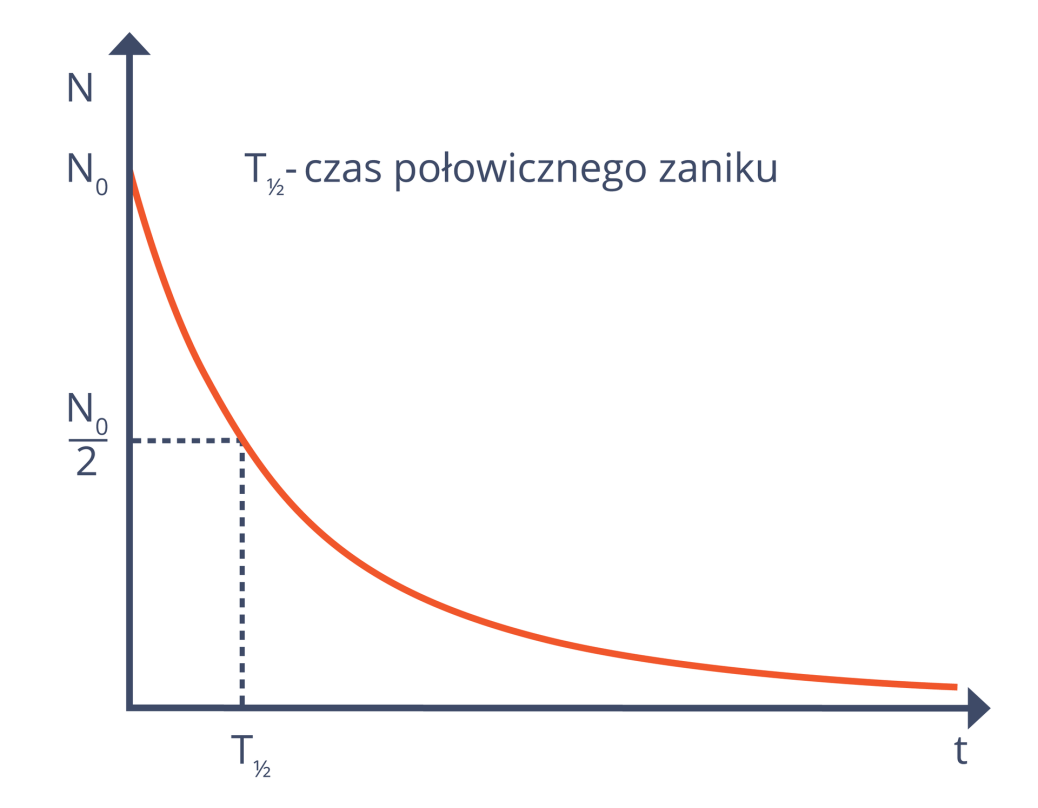 